Identificação do CandidatoNome: ___________________________________________________________________N.º BI/CC: ___________________                   NIF: __________________Data de Nascimento ____/____/_______      Tel.: _________________ Morada: __________________________________________________________Localidade: _________________________________  CP: _______- ______E-mail: ________________________________________________Habilitações Académicas e Profissionais (que habilitam o candidato ao desempenho da função)2.1. Grau Académico: Licenciatura: ____    Mestrado Integrado (Bolonha): ____              Mestrado (pré Bolonha): ____                      Área de especialização: ___________________________________________________             	       Designação do Curso: _____________________________________________________             	       Instituição onde foi ministrada a formação académica: ___________________________                       _______________________________________________________________________             	        Classificação académica: _________ (valores) concluída em: ______________________	2.2. Pós-graduação em: _______________________________________________________              2.3. Outro(s) graus académicos: _________________________________________________                     Área e instituição onde foi obtido: ____________________________________________              2.4. Inscrição na Ordem dos Psicólogos (OPP) como membro efetivo: Sim _____   Não _____                     Especialidade: ____________________________________________________________                     Especialidade(s) avançada(s): ________________________________________________2.5. Acreditado como formador/a pelo Conselho Científico-Pedagógico da Formação Contínua (CCPFC)        Sim ______     Não _____       Domínios de Acreditação: ____________________________________________________Formação contínua/Formação Especializada (preencha o quadro com a formação relacionada com a função a que se candidata nos últimos 5 anos)Experiência ProfissionalExperiência ProfissionalNúmero total de dias de serviço prestado em escolas/agrupamentos de escolas (até 31 de agosto 2021):  ___________________________Escolas/Agrupamentos de escolas onde exerceu funções (data de início e fim do contrato, indicar se era escola TEIP): Experiência Profissional fora do contexto escolar (atividades relacionadas com a função a que se candidata).4.3 Ações de capacitação dinamizadas (preencha o quadro com as ações de capacitação dinamizadas por si relacionadas com a função a que se candidata nos últimos cinco anos).4.4. Trabalhos desenvolvidos com alunos, técnicos, docentes, famílias e articulação com instituições da comunidade (Exemplo: CPCJ, Saúde, Segurança Social…)4.5. Conhecimento/dinamização de processos de avaliação e de intervenção psicológica e psicoeducacional, de aconselhamento e de  intervenção na comunidade4.6. Trabalho desenvolvido / experiência na educação Pré-Escolar ni âmbito da Literacia EmergenteOutras informações que considere relevantes indicar: O portfólio, depois de gravado no formato PDF, deverá ser enviado para o e-mail: candidaturas@aemarrazes.comNota: Na altura da entrevista, caso venha a ser selecionado(a), deverá fazer-se acompanhar de comprovativos de todas as informações indicadas no presente Portfólio.Ano letivo 2023/2024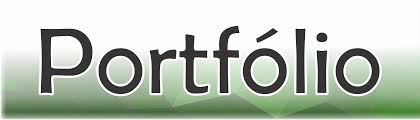 Técnicos Especializados PSICÓLOGO(A)Designação da Ação de FormaçãoData da realizaçãoNº horas de formaçãoEntidade FormadoraNome da Escola/AgrupamentoData de inícioFim do contratoTEIP(Sim ou Não)Cargos e funções desempenhadasNome da instituição/serviçoNúmero de dias de serviço prestadoAtividades desenvolvidasDesignaçãoData da realizaçãoLocal da realizaçãoPúblico alvo